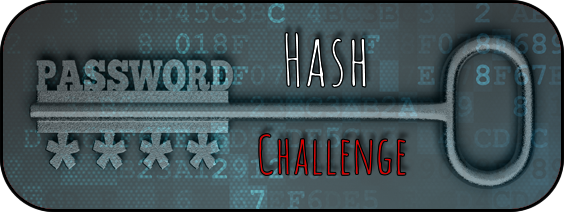 Starter discussion questions?What are the 10 most commonly used passwords?What is a hashing algorithm?Scenario:A network administrator has access to a database of user details for their own website. Passwords are not stored in plaintext but a hash of each users’ password is stored.The admin suspects some of the users have weak passwords that are compromising the security of the network. Your job is to discover which users have weak passwords so that the admin can force them to reset their passwords before their accounts are hacked.Research and discussion Question

Which users have weak passwords?Can you tell from the hash alone? Hint – 3 hashes below are the result of using the MD5 hash function on one of the top 5 passwords used in 2017Notes:Create a MD5 generator tool in python:You can generate hashes in python with the hashlib module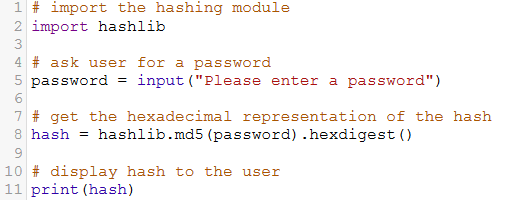 You can find and run a copy of this code here: https://create.withcode.uk/python/Qj Extension ideas:Ask the user to input a salt as well as a password to your MD5 hash for additional security
(HINT – a salt is random data that is used as an additional input to a one-way function that "hashes" data, a password or passphrase)



Generate a SHA256 hash as well as a MD5



Generate a SHA512 hash as well as MD5Write a program that will load a file and  generate a MD5 digest of its contents



Each of the following hashes are generated from a password that is a 4 digit numerical pin code. Write a program that will discover the password for any of the hashes below:Note: all user details in this example are randomly generated. IDfirstnamesurnameusernamehash1AnthonyJohnsonajohnson0F075E48000CE019587C1953BB925DCCD2KarenFisherkfisher1E10ADC3949BA59ABBE56E057F20F883E3CarlosWilliamsoncwilliamson2B0F1296F3E4457FB6EBA127F3B5CCA734JeffreyHowelljhowell3715368C1933E8DD6B8DCB7C6B3D2DBD75MildredTorresmtorres45F4DCC3B5AA765D61D8327DEB882CF996MarilynButlermbutler55AD65DDD958F193CC576D8CA6A017BBC7SamuelLawrenceslawrence6841981280AF265485B929571466D82F98KeithWellskwells735C62F282F9E85AB3E6D7382B3FC72D39GregoryNguyengnguyen8E75029090B49A3712BFFBC49A623713E10DianaGardnerdgardner9D8578EDF8458CE06FBC5BB76A58C5CA4IDfirstnamesurnameusernamehash1ErnestReedereedkB8002139CDDE66B87638F7F91D169D962PeterWellspwellsl7EA25C95B0792CA4CE01EA18BBDA2D443EdwardMartinemartinmD39934CE111A864ABF40391F3DA9CDF54MartinWeavermweavern024D2D699E6C1A82C9BA986386F4D8245JeanHunterjhunteroD77C703536718B95308130FF2E5CF9EE6CatherineGarzacgarzap67606D48E361CE176CA71FD54FCF42867JacquelineWelchjwelchqB29EED44276144E4E8103A661F9A78B78JosephRamosjramosr109D2DD3608F669CA17920C511C2A41E9JudyPerryjperrys64D52E08CC03E6090BC1EF30B73CCB8510AntonioSanchezasancheztE643B33B3019892367371B27BC0E63C2